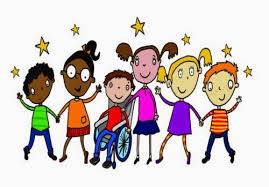 Barrington Special Education Advisory CommitteeMeeting Agenda Tuesday, November 13, 2018 6:30 p.m. Barrington Public Library, 2nd floor Call to OrderApproval of Minutes from October 10, 2018AnnouncementsReportsSchool Committee Report: Megan DouglasLeadership Team ReportsOld BusinessNew BusinessBest Buddies Chapter for BHS:  InformationBudget Item Request: SEAC MemberAdjournThe next scheduled SEAC meeting will be a RIPIN workshop on Basic Rights in Special Education on January 8. Location TBA.  There is no December meeting.All are welcome at our meetings.  Individuals requiring any accommodations for disabilities please notify Barrington Public Schools at 401-245-5000 (TTD 401-247-3750) not less than 48 hours in advance of the meeting.Posted on November 5, 2018 at Barrington SEAC, Barrington School Administration, Barrington Town Hall, and Rhode Island Secretary of State web sites.